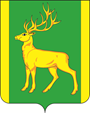 РОССИЙСКАЯ  ФЕДЕРАЦИЯИРКУТСКАЯ  ОБЛАСТЬАДМИНИСТРАЦИЯ МУНИЦИПАЛЬНОГО ОБРАЗОВАНИЯКУЙТУНСКИЙ РАЙОНП О С Т А Н О В Л Е Н И Е« 20»  декабря  2019 г.                             р.п. Куйтун                                                   № 1113-пО проведении межведомственного профилактического мероприятия «Сохрани ребенку жизнь»    В соответствии с федеральным законом от 24.06.1999г. № 120-ФЗ «Об основах системы профилактики безнадзорности и правонарушений несовершеннолетних», распоряжением заместителя председателя Правительства Иркутской области от 06 декабря  2019 года № 48-рэп «О проведении областного межведомственного профилактического мероприятия «Сохрани ребенку жизнь» в целях осуществления координации деятельности органов и учреждений системы профилактики безнадзорности и правонарушений несовершеннолетних на территории Куйтунского района по предупреждению оставления детей в обстановке, представляющей опасность для их жизни и здоровья вследствие безнадзорности и беспризорности, предотвращения жестокого обращения, гибели детей, в т.ч. на пожарах,  младенческой и детской смертности, руководствуясь ст. ст. 37, 46 Устава муниципального образования Куйтунский район, администрация муниципального образования Куйтунский районП О С Т А Н О В Л Я Е Т         1. В период с 23 декабря 2019 года  по  13 января 2020 года провести на территории муниципального образования Куйтунский район областное межведомственное профилактическое мероприятия «Сохрани ребенку жизнь».         2. Определить задачами профилактического мероприятия «Сохрани ребенку жизнь»:         2.1.проведение проверок семей, посредством организации подворных обходов в целях противопожарной пропаганды и обеспечения безопасности, социальных и медицинских патронажей семей, находящихся в социально опасном положении, в том числе имеющих малолетних детей, посещения условно осужденных лиц, имеющих детей, и осужденных лиц с отсрочкой отбывания наказания, имеющих ребенка в возрасте до четырнадцати лет, а также при наличии показаний принятия превентивных мер по своевременной госпитализации детей, временному помещению в дом ребенка или учреждения социального обслуживания, межведомственного информирования (далее-мероприятие).         3.Определить участниками профилактического мероприятия «Сохрани ребенку жизнь» представителей субъектов системы профилактики: Управление образования администрации муниципального образования Куйтунский район  (Остроухова Т.В.),  отдел культуры (Колесову Е.Е.), отдел спорта,  молодежной политики и туризма администрации муниципального образования Куйтунский район (Чуйкину И.В.).         4. Рекомендовать принять участие в профилактическом мероприятии «Сохрани ребенку жизнь»:  администрации сельских и городского поселений; отделу полиции (дислокация пгт Куйтун) МО МВД России «Тулунский» (Карташов Р.В.), филиалу по Куйтунскому району Федерального казенного учреждения уголовно-исполнительной инспекции (Тарасенко М.А), Межрайонному управлению министерства социального развития, опеки и попечительства Иркутской области № 5 (Янкина Н.Н.),областному государственному казенному учреждению социального обслуживания, «Центру помощи детям, оставшихся без попечения родителей, Куйтунского района» (Николаенко Т.А), областному государственному бюджетному  учреждению здравоохранения «Куйтунская  районная больница» (Середкина Л.Н.), областному государственному учреждению «Центр занятости населения Куйтунского района» (Тихонова Л.А.), областному государственному казенному  учреждению «Управление  социальной защиты населения по Куйтунскому району» (Шупрунова Т.П.).         5. Председателю комиссии по делам несовершеннолетних и защите их прав администрации муниципального образования Куйтунский район Кравченко О.Э. обеспечить ежедневный мониторинг (в том числе в выходные и праздничные дни) случаев жестокого обращения с детьми,  гибели детей от несчастных случаев, младенческой и детской смертности на территории муниципального образования Куйтунский район.         6. Утвердить график рейдов в период  с 23.12.2019 года по 13.01.2020 года по проведению межведомственного профилактического мероприятия «Сохрани ребенку жизнь» (Приложение 1).          7. Для контроля и организации дальнейшей работы с семьями,  руководителям рабочих групп, в срок до 14.01.2020 года предоставить результаты проведения  межведомственного профилактического мероприятия «Сохрани ребенку жизнь» на территории муниципального образования Куйтунский район в период с 23.12.2019 года по 13.01.2020 года председателю комиссии по делам несовершеннолетних и защите их прав муниципального образования Куйтунский район  Кравченко О.Э. (приложение  2)          8. Работникам администрации муниципального образования Куйтунский район принимающих участие в межведомственном профилактическом мероприятии «Сохрани ребенку жизнь», согласно приложения № 1 предоставить дни отдыха.          9. Контроль за исполнением настоящего постановления возложить  на заместителя мэра по социальным вопросам администрации муниципального образования Куйтунский район Кравченко О.Э.Мэр муниципального образования  Куйтунский район                                                                                                         А.П. Мари